St Blane’s Primary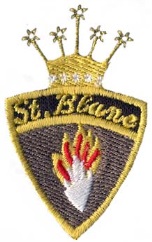 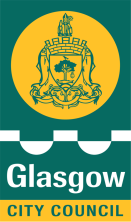 11th August 2021 Parent Update Dear Parent/CarerI hope that you are all well and have enjoyed a lovely summer break with your family.  We have really had some beautiful weather this summer and hope it continues into Autumn.  I am delighted to be welcoming all our staff back tomorrow and  the children back on Monday 16th August at 9am.  Signs will show pupils which door they must line up at and staff will be there to welcome each class into school.  Primary 1 will be starting at 9.30am on the first day to allow a bit more space and calmness for their first day and can be collected from their playground door at 2.30pm (this will allow them to experience coming and going from school without the other children being there, giving them a gentle entry and exit).  For P1 only for the rest of week 1, they can be dropped at 9.30 and collected anytime between 2.30pm and 3pm.  P2-P7 will exit school as usual at 3pm.P1-P3 parents/carers can continue to come into the playgrounds, wearing masks to collect your children.  P4-P7 parents/carers should continue to find a space outside the school fences (wearing masks) to collect your children.  I am hopeful as stated in Scot Gov guidelines this will change within the first 6 weeks.  Staff will continue to wear masks in school and have a 1 metre distancing rule from pupils and other staff, ensuring good ventilation in all classes for the first 6 weeks also.  We will continue to use handwashing protocols in school as necessary.  There should be no whole school, face to face gatherings such as assemblies for now and we have been advised virtual arrangements for parent engagement should continue for now also.The good news however is that children will have access to a full curriculum including Drama, Dance, Music and PE both indoors and out.  PE will  begin next week by which time you will know your child’s PE days.  We are awaiting confirmation about the use of our changing rooms as they do not have ventilation and will let you know asap about wearing gym clothes to school or bringing them in.   Reminder from Glasgow City Council that earrings and all jewellery must be removed for PE for the safety of your child (staff are not allowed to remove your child’s earrings).School bags can come to school but at this early stage are not really necessary (except in P7) – all letters home and homework will be online for the initial 6 weeks and pencils, crayons, erasers… will be provided to each child in class. For those children travelling on the school bus – they will no longer be required to wear a face covering.More information is due from NHS Scotland regarding Track and Trace procedures and I will get that to you as soon as possible.Thank you for taking the time to read this through and if you have any further questions please do not hesitate to get in touch with the school office.  On Thursday 12th August, all staff (including office staff) have Child Protection training so the office will not be manned until 12noon.My staff and I are really looking forward to welcoming our children back on Monday.  Enjoy your weekend,Kind regards,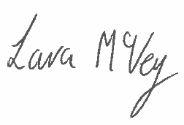 Lara McVeyHead Teacher